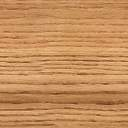 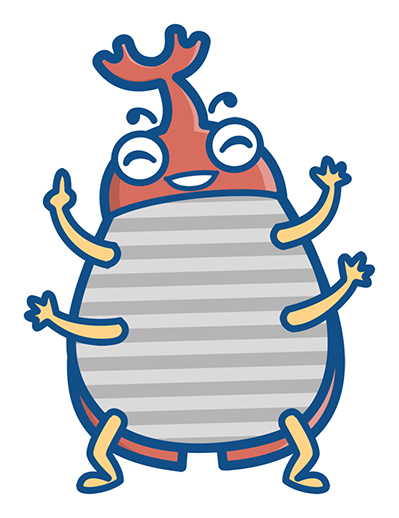 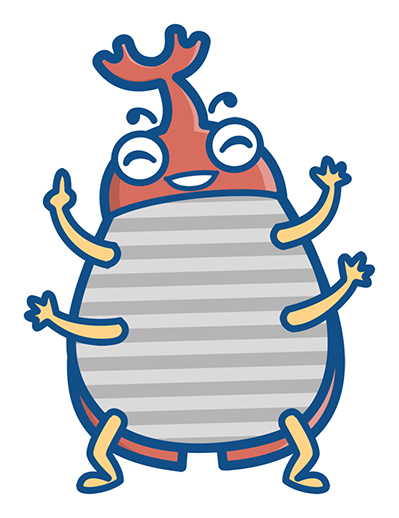 　A.　　（例）、、ばつ、、　など　　　　　　　　　　　　　　　 Pointがえているのは、やをすることでににされている（　　）のによるがの一つとえられています。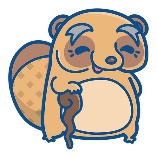 　　（）もともとんでいたにめなくなりしなければならなくなる、　A.　　　ホッキョクグマ、ウミガメ、などが・する　　など　　　 Pointとは、なのをしてでりんでいるのこと。（　１７　）のがされてされています。にわるもあります。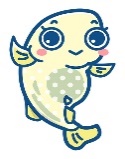 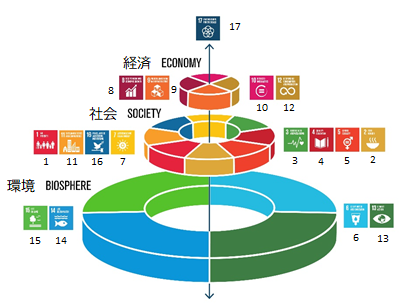 　　　１３　になを　　　１４　のかさをろう　A.　１５　のかさもろう　　　　　など　　　 Pointのトラストは、に14かあり、ボランティアのみなさんがしたり、などのイベントをっています。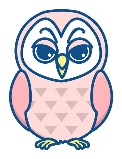 A.　のすぐれたやなをくるため。　　　　　　　　　　　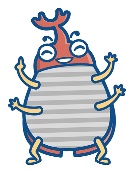 　　（例）みどりやきにをつ、づく、べるA.　　　をする、ボランティアにする、ばつをしたをう　など　